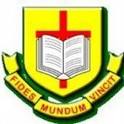 St Bede’s Catholic Voluntary AcademySENDCO Person SpecificationKey: A = Application; I = Interview: T = Tests/Teaching:  C = Certificates: R =ReferencesEssentialDesirableEvidenceCatholic EthosCatholic EthosCatholic EthosCatholic EthosCatholic EthosTo promote and safeguard the wellbeing of individuals in order for them to flourishTo promote and safeguard the wellbeing of individuals in order for them to flourishXA, I, RShare in the modelling of the mission statement of the school I the promotion of love, respect and service in all aspects of school lifeShare in the modelling of the mission statement of the school I the promotion of love, respect and service in all aspects of school lifeXA, I, RTo lead assemblies and acts of worship as a tutorTo lead assemblies and acts of worship as a tutorXA, I, RTo work with the chaplaincy coordinator and SLT link for ethos in co-ordinating Acts of Worship and promoting the ethos of the SchoolTo work with the chaplaincy coordinator and SLT link for ethos in co-ordinating Acts of Worship and promoting the ethos of the SchoolXA. I, RPositivePositivePositivePositivePositiveBe relentlessly positiveBe relentlessly positiveXA, I, RBelieve in St Bede’s School and be ambitious for ourselves, the school, the students and the communityBelieve in St Bede’s School and be ambitious for ourselves, the school, the students and the communityXA, I, REmbrace change and be passionate about improvementEmbrace change and be passionate about improvementXA, I, RAlways model the behaviours we expect to seeAlways model the behaviours we expect to seeXA, I, RDemonstrate a growth mind-set and encourage it with othersDemonstrate a growth mind-set and encourage it with othersXA, I, RShare best practiceShare best practiceXA, I, RRespectRespectRespectRespectRespectBe consistent and fair; demonstrate exemplary manners at all times with staff, students and stakeholdersBe consistent and fair; demonstrate exemplary manners at all times with staff, students and stakeholdersXA, I, RHave a high profile around the department and the schoolHave a high profile around the department and the schoolXA, I, REmpower staff (through distributed leadership) and studentsEmpower staff (through distributed leadership) and studentsXA, I, RModel and demonstrate high standardsModel and demonstrate high standardsXA, I, RBelieve in teams and foster a spirit of collaborationBelieve in teams and foster a spirit of collaborationXA, I, RIndependenceIndependenceIndependenceIndependenceIndependenceThink outside the box and encourage others to do the sameThink outside the box and encourage others to do the sameXA, I, RTake risks and support others to do the sameTake risks and support others to do the sameXA, I, RDevelop leadership capacity by identifying, nurturing and developing leadership talentDevelop leadership capacity by identifying, nurturing and developing leadership talentXA, I, RSeek out and develop innovative practiceSeek out and develop innovative practiceXA, I, RDeterminationDeterminationDeterminationDeterminationDeterminationBe resilient and encourage this within the  team and the  studentsBe resilient and encourage this within the  team and the  studentsXA, I, RBe determined to build and motivate high performing teamsBe determined to build and motivate high performing teamsXA, I, RBe determined to close the gaps between student achievement and potentialBe determined to close the gaps between student achievement and potentialXA, I, RBe outward facing, determined to develop strong partnerships to support school improvementBe outward facing, determined to develop strong partnerships to support school improvementXA, I, RExcellenceExcellenceExcellenceExcellenceExcellenceBe insistent and persistentBe insistent and persistentXA, I, RHave the highest aspirations for students across the academyHave the highest aspirations for students across the academyXA, I, RCelebrate individual and collective successCelebrate individual and collective successXA, I, RMotivate the  team and ensure they buy in to our visionMotivate the  team and ensure they buy in to our visionXA, I, RImplement – do what we say we are going to do and to deadlinesImplement – do what we say we are going to do and to deadlinesXA, I, RBe a strategic planner to ensure long-term sustainability of successful outcomesBe a strategic planner to ensure long-term sustainability of successful outcomesXA, I, RHave a clear vision for  the schoolHave a clear vision for  the schoolXA, I, RPut students first in decision -makingPut students first in decision -makingXA, I, RAbility to challenge underperformance and hold others to accountAbility to challenge underperformance and hold others to accountXA, I, RInterpersonal Skills; Intellectual Ability; MotivationInterpersonal Skills; Intellectual Ability; MotivationInterpersonal Skills; Intellectual Ability; MotivationInterpersonal Skills; Intellectual Ability; MotivationInterpersonal Skills; Intellectual Ability; MotivationExcellent organisational skillsExcellent organisational skillsXA, I, RInfluences staff at all levelsInfluences staff at all levelsXA, I, RExcellent interpersonal skillsExcellent interpersonal skillsXA, I, RCommitment to diversity, safeguarding and health & safetyCommitment to diversity, safeguarding and health & safetyXA, I, RExcellent verbal and written communication skillsExcellent verbal and written communication skillsXA, I, R, TProficient IT skillsProficient IT skillsXA, I, RProfessional integrity and an ability to maintain the utmost confidentialityProfessional integrity and an ability to maintain the utmost confidentialityXA, I, RAbility to work under pressure to tight deadlinesAbility to work under pressure to tight deadlinesXA, I, RCommitment to continuous professional developmentCommitment to continuous professional developmentXA, I, RAbility to form and maintain appropriate relationships and personal boundaries with childrenAbility to form and maintain appropriate relationships and personal boundaries with childrenXA, I, RAbility to deal effectively with challenging situations, demonstrating initiative and prioritising actionsAbility to deal effectively with challenging situations, demonstrating initiative and prioritising actionsXA, I, RAbility to lead initiatives across the academy by effective communication.Ability to lead initiatives across the academy by effective communication.XA, I, RAbility to lead, and work as part of a team, demonstrating flexibility and interdependenceAbility to lead, and work as part of a team, demonstrating flexibility and interdependenceXA, I, RAbility to up skill and train colleague, departmental and across the academyAbility to up skill and train colleague, departmental and across the academyXCompliance with the Teachers’ StandardsCompliance with the Teachers’ StandardsXA, I, RCommitment to the school’s aims/objectives and ability to articulate this to othersCommitment to the school’s aims/objectives and ability to articulate this to othersXA, I, RRelevant ExperienceRelevant ExperienceRelevant ExperienceRelevant ExperienceRelevant ExperienceEssentialDesirableDesirableDesirableEvidence-To be a Practising CatholicTo be a Practising CatholicTo be a Practising CatholicAExperience of working in a secondary schoolExperience of working and leading in more than one secondary schoolExperience of working and leading in more than one secondary schoolExperience of working and leading in more than one secondary schoolA, I, RExperience of planning and delivering CPDExperience of planning and delivering whole school CPDExperience of planning and delivering whole school CPDExperience of planning and delivering whole school CPDA, I, REvidence of Good or better teaching over time, evidenced by lesson observations and student outcomesEvidence of Outstanding teaching over time, evidenced by lesson observations and student outcomesEvidence of Outstanding teaching over time, evidenced by lesson observations and student outcomesEvidence of Outstanding teaching over time, evidenced by lesson observations and student outcomesA, I, R, TA track record of good progress for students of different ages and abilitiesGood and outstanding progress and outcomes for students in KS3/4 across own and team’s classesGood and outstanding progress and outcomes for students in KS3/4 across own and team’s classesGood and outstanding progress and outcomes for students in KS3/4 across own and team’s classesA, I, RExperience of effective intervention strategies that improve outcomesExperience of PIXL methodologies that impact on outcomesExperience of PIXL methodologies that impact on outcomesExperience of PIXL methodologies that impact on outcomesA, I, RThorough understanding and  experience of current and future KS3/KS4 programme of study/syllabus requirementsExperience of exam board marking/moderationExperience of exam board marking/moderationExperience of exam board marking/moderationA, I, RTo be supportive of the Catholic Ethos of the academyTo lead acts of worship and to be a practising catholicTo lead acts of worship and to be a practising catholicTo lead acts of worship and to be a practising catholicA, I, Qualifications and AwardsQualifications and AwardsQualifications and AwardsQualifications and AwardsQualifications and AwardsEssentialDesirableDesirableDesirableEvidenceDegree (for equivalent) and QTS/QTLS2:1 degree or betterFurther qualification e.g. Masters, PHD2:1 degree or betterFurther qualification e.g. Masters, PHD2:1 degree or betterFurther qualification e.g. Masters, PHDA,C,R-To have successfully passed the national SENDCO qualificationTo have successfully passed the national SENDCO qualificationTo have successfully passed the national SENDCO qualificationA, C, R